采购内容及要求一、施工概况：项目名称：温州肯恩大学校园人行道沥青修复工程，学校拟对校园沥青道路进行修复，具体内容见施工内容及要求、附件一、二。施工内容及要求：施工内容：沥青材料2.5cm细粒式，浇筑面层厚度5cm，上红色漆，部分区域需对混凝土基层进行凿除、切割、修复，垃圾清运等。施工要求：符合行业施工规范要求安全文明：1、现场做好消防安全和人员安全的管理，施工人员负责自身的安全责任。2、服从学校规章制度工期要求：要求在20天内完成。质保期的要求：1年费用支付：固定单价合同；工程竣工验收合格后由施工单位编制工程价款结算书，最终价款以甲方委托的第三方审价单位审价为准，结算办理完成且资料归档后，支付至结算价款的100%。三、费用的组成：应包括材料费、人员工资、现场保护和清理、垃圾外运、公司管理费、交通等费用、税金、利润、风险及其他费用等一切费用。附件一：温州肯恩大学校园人行道沥青修复工程报价表注：1、报价应包括材料费、人员工资、现场保护和清理、垃圾外运、公司管理费、交通等费用、税金、利润、风险及其他费用等一切费用。报价联系人：       联系电话：             邮箱：                 单位（盖公章）2024年 月 日     现场部分情况项目名称施工内容暂定面积（㎡）单价（元）合计报价（元）温州肯恩大学校园人行道沥青修复工程沥青材料2.5cm细粒式，浇筑面层厚度5cm，上红色漆，部分区域需对混凝土基层进行凿除、切割、修复，垃圾清运等512序号部位面积和做法现场照片1肯恩环路西，1号箱涵（燃气瓶组间前方）3.2米×1.2米=3.84平方、面层破除及修复，上红色漆。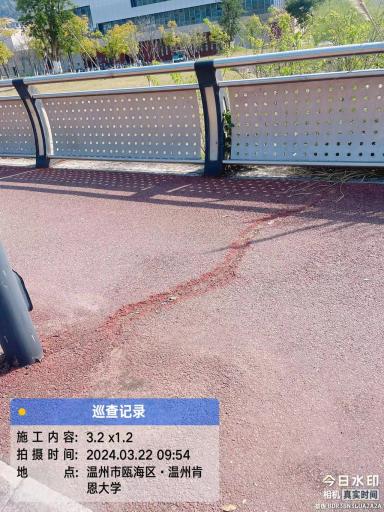 2肯恩环路西，1号箱涵（燃气瓶组间附近）11米×2.8米=30.8平方、面层破除及修复，上红色漆。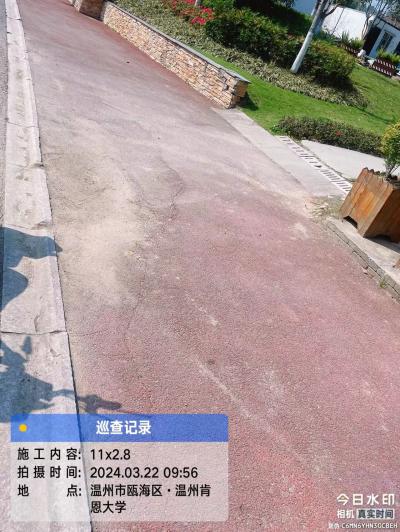 3肯恩环路西，景观墙附近22米×1.3米=28.6平方、面层破除及修复，上红色漆。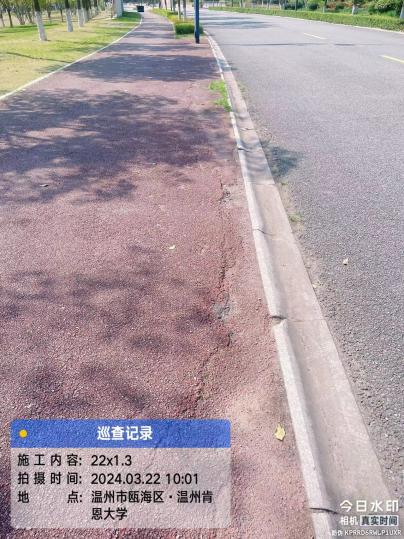 4肯恩环路西2.2米×0.5米=1.1平方，面层破除及修复，上红色漆。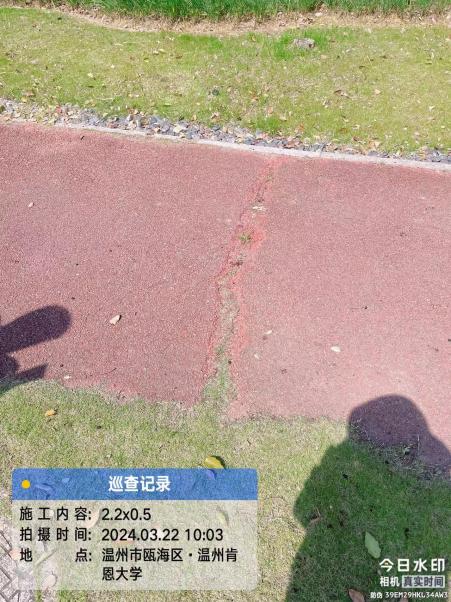 5菊苑、梅园区间道路2.7米×2.6米=9.72平方，面层破除及修复，切割、修复成四方形。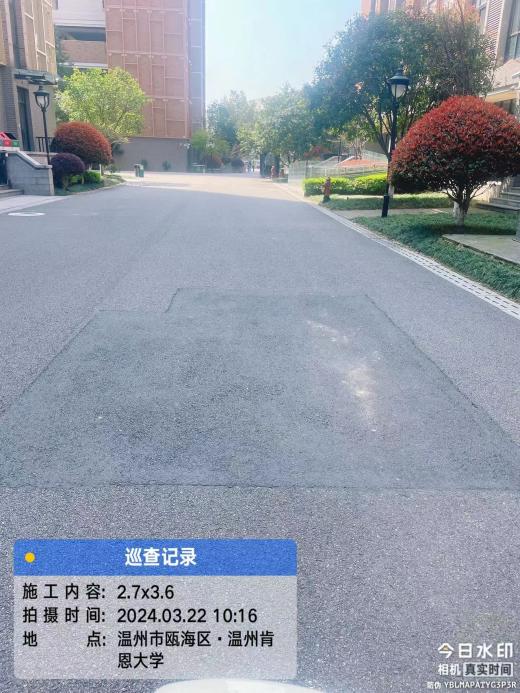 6柑楼前方17米×2.3米=39.1平方，面层破除及修复，上红色漆。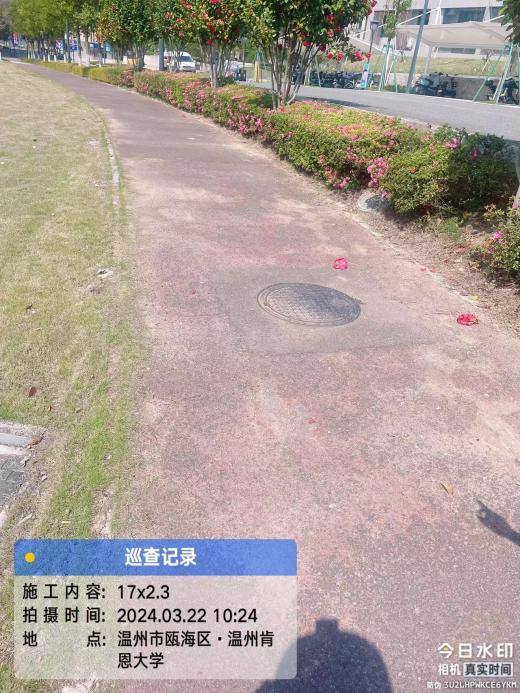 7肯恩环路东，外教公寓前方19.5米×2.1米=40.95平方，面层破除及修复，加侧石，部分上红色漆。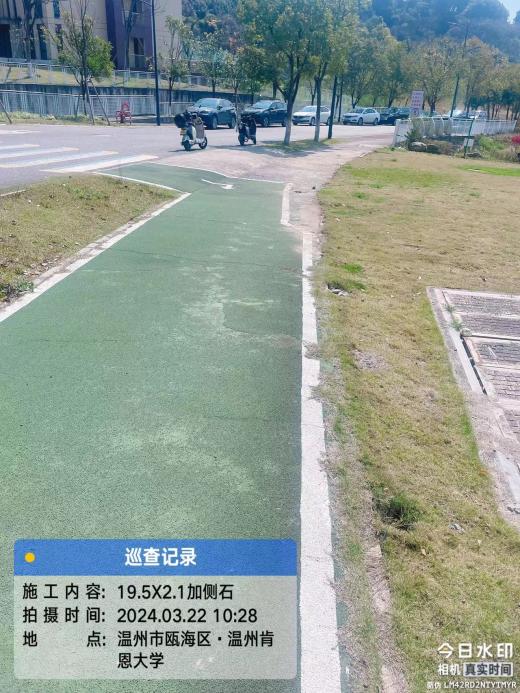 8肯恩环路东学生活动中心原施工进口处10米×3.6米=36平方，面层破除及修复，上红色漆。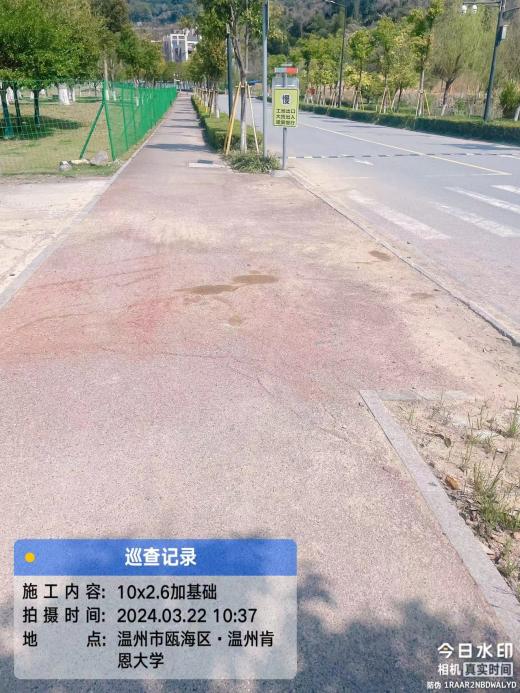 9肯恩环路东，桥头22米×3.6米=79.2平方，面层破除及修复，上红色漆。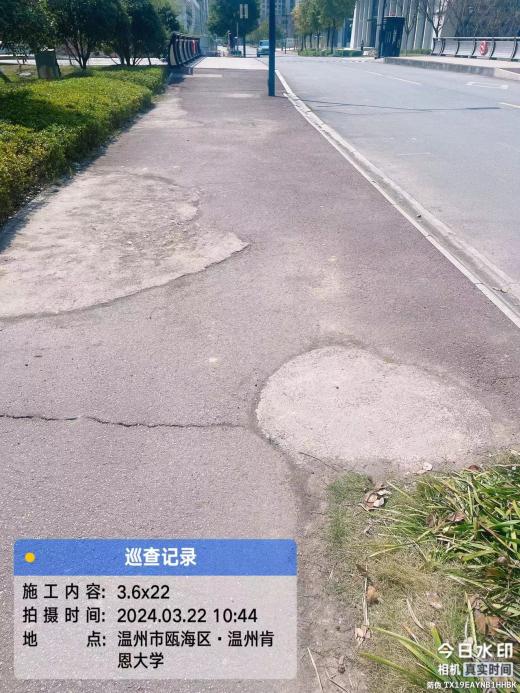 10肯恩环路东，桥头22米×3.6米=79.2平方，面层破除及修复，上红色漆。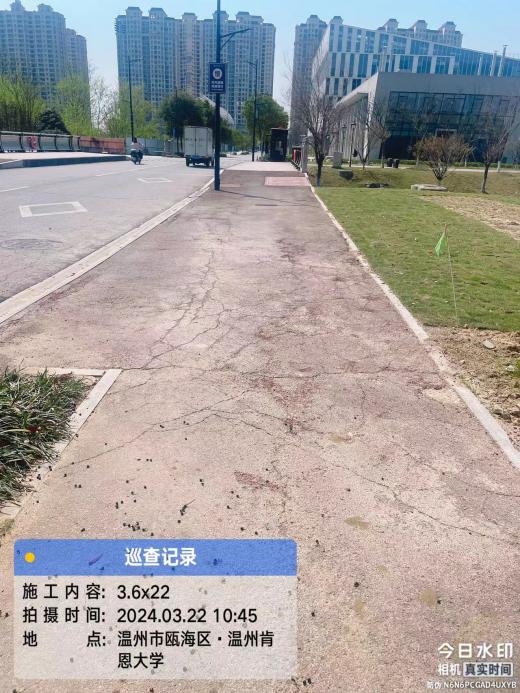 11肯恩环路东，临时变压器边6米×2.3米=13.8平方，切方形、面层破除、修复及侧石，上红色漆。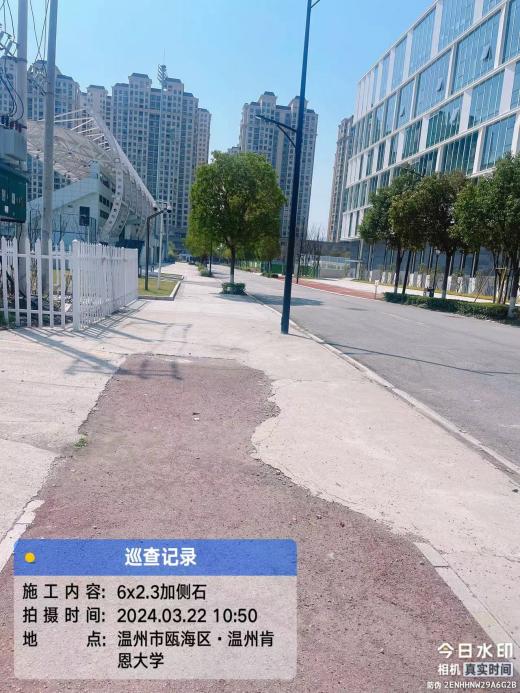 12肯恩环路东，原理工楼工地附近10米×3.6米=36平方，面层破除及修复，上红色漆。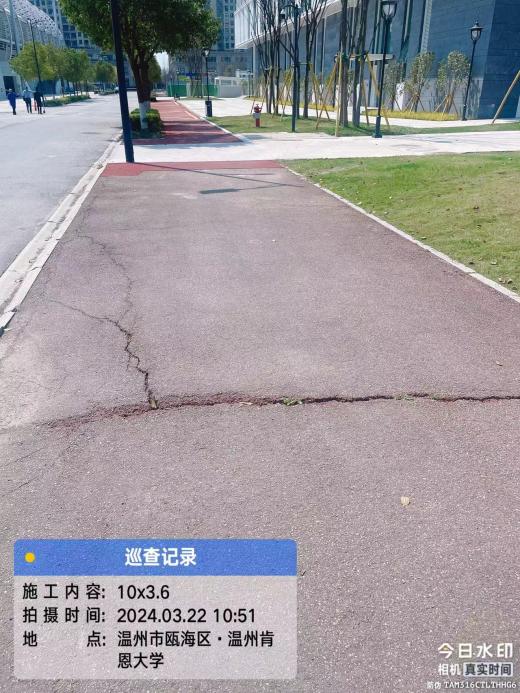 13田径场两处机动车出入口处梯形，（7+17）X6.2÷2=74.4平方，面层破除及修复。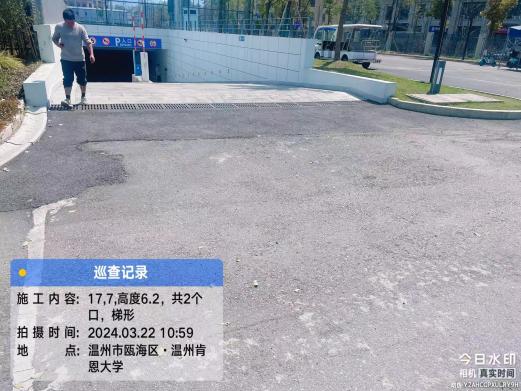 14肯恩环路东沿线修复三处共38.32平方，上红色漆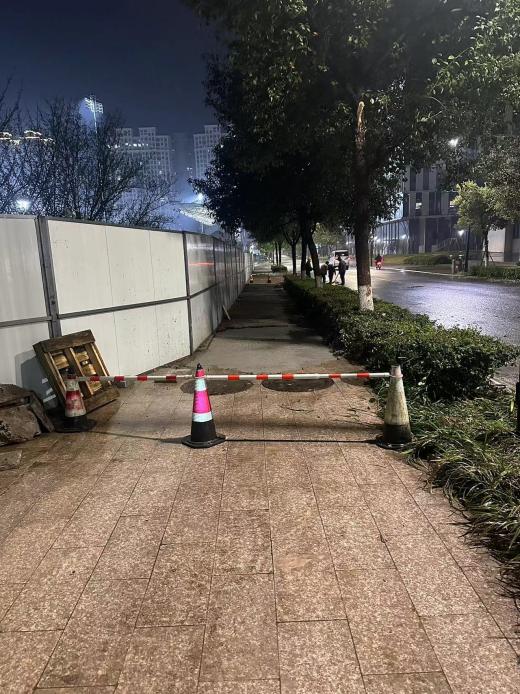 